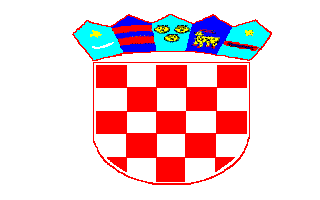 REPUBLIKA HRVATSKAŠIBENSKO-KNINSKA ŽUPANIJA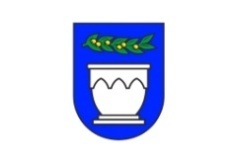 GRAD VODICEPovjerenstvo za provedbu Oglasa za radno mjesto Viši referent za imovinu i prometno redarstvoKLASA: 112-03/19-01/11URBROJ: 2182/04-03/09-19-6Vodice, 23. svibnja 2019. godineNa temelju članaka 19., 20., 21. i 22. Zakona o službenicima i namještenicima u lokalnoj i područnoj (regionalnoj) samoupravi („Narodne novine“, broj 86/08, 61/11 i 04/18), Povjerenstvo za provedbu Oglasa za radno mjesto Viši referent za imovinu i prometno redarstvo, dana 23. svibnja 2019. godine objavljuje POZIV NA PRETHODNU PROVJERU ZNANJA I SPOSOBNOSTI (PISANO TESTIRANJE)Povjerenstvo je utvrdilo da pisanom testiranju za Višeg referenta za imovinu i prometno redarstvo mogu  pristupiti sljedeći kandidati: Katarina NimacAndrijana TelebarKandidati pozvani na pisano testiranje (navedeni pod točkom I.) trebaju pristupiti pisanom testiranju u Vijećnici Gradske uprave Grada Vodica (Ive Čače 8), dana 28. svibnja 2019. godine (utorak) u 13:00 sati. Na testiranje je potrebno ponijeti osobnu iskaznicu ili putovnicu, kao i kemijsku olovku. Ne postoji mogućnost naknadnog pisanog testiranja, bez obzira na razloge koje pojedinog kandidata eventualno priječe da testiranju pristupi u naznačeno vrijeme. Smatra se da je kandidat, koji se navedenog dana ne odazove do termina navedenog pod točkom II. ovog Poziva, bez obzira na razloge, povukao prijavu na oglas. Smatrat će se da je prijavu povukao i kandidat koji na pisanom testiranju bude remetio mir i/ili pravila ponašanja s kojima će biti prethodno upoznat, kao i kandidat koji ne predoči osobnu iskaznicu ili putovnicu. Testiranje će trajati 30 minuta. Povjerenstvo će provesti intervju neposredno nakon pisanog testiranja samo s onim kandidatima koji ostvare najmanje 50% bodova na pisanom testiranju. Ostale informacije vezane uz pisano testiranje navedene su u obavijestima koje su prethodno objavljene na web-stranici Grada Vodica (www.grad-vodice.hr).Osobama koje ne podnesu pravodobnu i urednu prijavu ili ne ispunjavaju formalne uvjete iz Oglasa biti će dostavljena pisana obavijest u kojoj će se navesti razlozi zbog kojih se ne smatraju kandidatima prijavljenim na oglas, a sve sukladno članku 21. stavku 2. Zakona o službenicima i namještenicima u lokalnoj i područnoj (regionalnoj) samoupravi.Ovaj Poziv objavljuje se na web-stranici Grada Vodica i na oglasnoj ploči Grada Vodica. PREDSJEDNIK POVJERENSTVA                                                                                                             Tina Bosotin, dipl. iur.Dostaviti:Web stranica Grada VodicaČlanovima povjerenstva, x3